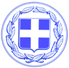 	Ίσπρα, 12 Δεκεμβρίου 2017Εισήγηση Δημάρχου Κω κ. Γιώργου Κυρίτση στο Διεθνές Συνέδριο του Κοινού Κέντρου Ερευνών της Ε.Ε. - JRC (Joint Research Center, European Commission) στην Ιταλία με θέμα:“Tα πρόσφατα γεγονότα τσουνάμι στο Αιγαίο”.Kυρίες και Κύριοι,Θέλω να σας ευχαριστήσω για τη δυνατότητα που μου δίνετε να σας μεταφέρω την εμπειρία μας από τη διαχείριση των πρώτων ωρών αλλά και των συνεπειών από τον ισχυρό σεισμό που έπληξε την Κω στις 21 Ιουλίου.Η Κως βρίσκεται στο μεταίχμιο της σύγκρουσης των λιθοσφαιρικών πλακών της Αφρικής με εκείνη του Αιγαίου.Αυτό σημαίνει ότι αποτελεί μία σεισμογενή περιοχή, με πλούσιο ιστορικό.Είναι χαρακτηριστικό ότι ο πρώτος ισχυρός σεισμός που καταγράφεται, ιστορικά, στην Κω, τοποθετείται τον 5ο αιώνα π.χ υπάρχουν και καταγραφές του Θουκυδίδη για έναν πολύ ισχυρό σεισμό το 411 π.χ.Στην ιστορία καταγράφεται επίσης και ο ισχυρότατος σεισμός μεγέθους 7 ρίχτερ που σημειώθηκε το 556 μετά Χριστού και είχε ως συνέπεια την πλήρη καταστροφή του Ασκληπιείου αλλά και όλων των κτισμάτων στο νησί ενώ καταγράφηκε και τσουνάμι.Ο τελευταίος ισχυρός σεισμός , πριν από αυτόν της 21ης Ιουλίου, είχε καταγραφεί στις 23 Απριλίου του 1933 και συνδέθηκε με απώλειες 178 ανθρώπινων ζωών αλλά και εκτεταμένες καταστροφές.Η ιστορική αυτή αναδρομή αποδεικνύει ότι η Κως βρίσκεται σε μια περιοχή υψηλής επικινδυνότητας.Η επιβεβαίωση κάθε φορά είναι ζήτημα χρόνου αλλά εμείς οφείλουμε να είμαστε έτοιμοι να ελαχιστοποιήσουμε τις συνέπειες και να διαχειριστούμε με τον καλύτερο δυνατό τρόπο το γεγονός.Ο σεισμός της 21ης Ιουλίου, μεγέθους 6,6 ρίχτερ είχε επίκεντρο 20 χιλιόμετρα Βορειοανατολικά της Κω και εστιακό βάθος 8 χιλιομέτρων.Υπήρξε και τσουνάμι περίπου 60 εκατοστών, το οποίο δημιούργησε μικροπροβλήματα στο λιμάνι.Το επίκεντρο τοποθετείτε ανάμεσα στη θαλάσσια περιοχή της Κω και της Αλικαρνασσού.Γνωρίζουμε από επιστημονικές μελέτες ότι αυτό δεν είναι το μοναδικό ρήγμα στην περιοχή, υπάρχουν και άλλα ενεργά ρήγματα.Ο συγκεκριμένος σεισμός, σε ότι αφορά τα στοιχεία της ταχύτητας, της επιτάχυνσης και της διεύθυνσης, παρά το γεγονός ότι ήταν ισχυρός της τάξεως των 6,6 βαθμών της κλίμακας ρίχτερ, δεν προκάλεσε μεγάλες ζημιές στον αστικό ιστό αλλά και απώλειες ζωών πλην των δύο νεκρών.Και αυτό γιατί τα σπίτια της Κω και οι μεγάλες ξενοδοχειακές μονάδες είναι χτισμένες σύμφωνα με τους αντισεισμικούς κανονισμούς, που εφαρμόζονταν στην Ελλάδα και οι οποίοι αναπροσαρμόζονταν προς τις συνθήκες ασφαλείας για να αντέχουν σε σεισμούς άνω των 7 ρίχτερ.Η εκδήλωση του σεισμικού γεγονότος έγινε στην καρδιά του καλοκαιριού με χιλιάδες επισκέπτες επάνω στο νησί.Υπολογίζεται ότι μαζί με τους μόνιμους κατοίκους, τη συγκεκριμένη χρονική περίοδο στο νησί ήταν πάνω από 150.000 άνθρωποι.Οι περισσότεροι από τους κατοίκους του νησιού δεν είχαν ζήσει ποτέ ανάλογο φαινόμενο, δεν είχαν γεννηθεί το 1933, όταν έγινε ο μεγάλος σεισμός.Οι επισκέπτες μας, με δεδομένο ότι η συντριπτική τους πλειοψηφία προέρχεται από τις χώρες της Βόρειας Ευρώπης, βίωσαν ένα πρωτόγνωρο και άγριο για τους ίδιους φαινόμενο.Όπως αντιλαμβάνεστε, απείχαμε πολύ λίγο από το να δημιουργηθεί ένα κλίμα πανικού και ανησυχίας.Η Κως για όσους δεν το γνωρίζουν είναι ο τρίτος κορυφαίος τουριστικός προορισμός της χώρας, δέχεται κάθε χρόνο πάνω από 1,2 εκατομμύρια τουρίστες.Το φαινόμενο όπως αντιλαμβάνεστε, πέρα από την ανθρώπινη διάσταση του φόβου, έθετε σε κίνδυνο την τουριστική ταυτότητα του νησιού.Επιτρέψτε μου στο σημείο αυτό μια παρένθεση.Ανέλαβα Δήμαρχος την 1η Σεπτεμβρίου του 2014.Μέσα στον πρώτο μήνα στα πλαίσια των προγραμματικών μου δεσμεύσεων απέναντι στους πολίτες, δημιουργήσαμε κυριολεκτικά από το μηδέν μια δική μας Δομή Πολιτικής Προστασίας.Η Δομή Πολιτικής Προστασίας του Δήμου Κω δημιουργήθηκε και στελεχώθηκε από υπαλλήλους του Δήμου και εθελοντές.Επικεφαλής της τέθηκε ο δημοτικός σύμβουλος κ. Σεβαστιανός Μαραγκός, ανώτατος αξιωματικός του Ελληνικού στρατού εν αποστρατεία.Για πρώτη φορά ο Δήμος Κω απέκτησε Δομή Πολιτικής Προστασίας που προετοιμάστηκε για την αντιμετώπιση πυρκαγιών και φυσικών καταστροφών.Εκτελεί κοινές ασκήσεις με την Πυροσβεστική, τα Σώματα Ασφαλείας και τον Στρατό, ενώ για πρώτη επίσης φορά συγκροτήθηκε Συντονιστικό Τοπικό Όργανο Πολιτικής Προστασίας με επικεφαλής το Δήμο Κω και μέλη φορείς, υπηρεσίες και εθελοντικές οργανώσεις.Η Δομή Πολιτικής Προστασίας ενεργοποιεί σε χρόνο μηδέν οχήματα και εθελοντές και κατάφερε όλο το προηγούμενο διάστημα να αντιμετωπίσει άμεσα και με αποτελεσματικότητα πυρκαγιές.Έπαιξε μάλιστα σημαντικό ρόλο στη διαχείριση του μεγάλου μεταναστευτικού ρεύματος το καλοκαίρι του 2015 μαζί με τους εργαζόμενους στην καθαριότητα του Δήμου μας.Η παρένθεση αυτή είναι αναγκαία για να συνεχίσω την αφήγηση από την αντίδραση μας στα πρώτα λεπτά μετά την εκδήλωση του σεισμικού φαινομένου.Όταν δημιουργείς μια Δομή Πολιτικής Προστασίας εύχεσαι να μην χρειαστεί να ενεργοποιηθεί στην αντιμετώπιση φυσικών φαινομένων και καταστροφών.Όταν όμως εκδηλώνονται αυτά τα φαινόμενα, πραγματικά αισθάνεσαι ικανοποίηση από τον βαθμό ετοιμότητας και αποτελεσματικότητας αυτής της Δομής.Αμέσως μετά την εκδήλωση του σεισμού λειτούργησαν όλα τα πρωτόκολλα που είχαμε ετοιμάσει.Άμεσα ενεργοποιήθηκε στο χώρο της Μαρίνας της Κω το Συντονιστικό Κέντρο, στο οποίο εγκαταστάθηκα μαζί με τους αρμόδιους φορείς.Μέσα σε λιγότερο από μισή ώρα όλο το προσωπικό της  Δομής Πολιτικής προστασίας και οι εθελοντές ήταν εκεί που έπρεπε.Έδωσαν το παρών στις πρώτες δύσκολες στιγμές στο κέντρο της πόλης όπου είχαμε καταρρεύσεις ιστορικών μνημείων και απομόνωσαν τους χώρους μαζί με την πολύτιμη βοήθεια και συνεισφορά των Σωμάτων Ασφαλείας.Μοιράσαμε νερά και ξηρά τροφή σε όσους βρέθηκαν έξω σε πλατείες και υπαίθριους χώρους.Δόθηκαν οδηγίες σε όλους, κυριάρχησε ένα κλίμα ψύχραιμης αντιμετώπισης το οποίο από τις πρώτες ώρες πέρασε και στους επισκέπτες μας.Με δεδομένο ότι ο σεισμός εκδηλώθηκε μιάμιση ώρα μετά τα μεσάνυχτα, αντιλαμβάνεστε ότι οι δυσκολίες μεγιστοποιήθηκαν.Έπρεπε να δουλέψουμε και να κινηθούμε μέσα στη νύχτα.Είχαμε μια πρώτη επαφή με τους υπευθύνους των ξενοδοχειακών μονάδων, οι οποίοι έδωσαν πραγματικά τον καλύτερο τους εαυτό.Έδωσαν την αίσθηση της ασφάλειας στους επισκέπτες μας.Μέσα σε λίγες ώρες, οι επισκέπτες από δύο ξενοδοχεία που είχαν υποστεί ζημιές, μεταφέρθηκαν σε νέες ξενοδοχειακές μονάδες σε συνεργασία με την Τοπική Ένωση Ξενοδόχων.Μέσα στη νύχτα έπρεπε να καταγράψουμε τις ζημιές, να έχουμε πλήρη γνώση της κατάστασης πριν ξημερώσει για να ξεκινήσει η αντιμετώπιση.Οι ζημιές που υπέστη το λιμάνι, ήταν εμφανείς και το έθεταν εκτός λειτουργίας.Σε συνεργασία με το Λιμενικό Σώμα και την Αστυνομία αποκλείσαμε την πρόσβαση στην περιοχή, όπως και στην περιοχή του Κάστρου προκειμένου να μην κινδυνεύσουν ανθρώπινες ζωές.Το ίδιο κάναμε για τα μνημεία που είχαν υποστεί ζημιές, στο κέντρο της πόλης.Άμεσα απομονώθηκαν οι συγκεκριμένες περιοχές και απαγορεύθηκε η πρόσβαση.Υπήρχαν επίσης άνθρωποι των οποίων τα σπίτια  είχαν υποστεί ρωγμές και έπρεπε να γίνει έλεγχος από μηχανικούς.Μέσα στην πρώτη ώρα αυτό δεν μπορούσε να γίνει αφού τα κλιμάκια ελέγχου συγκροτήθηκαν την επόμενη μέρα με μηχανικούς του Δήμου αλλά και με την βοήθεια του Τεχνικού Επιμελητηρίου Ελλάδας.Όλοι όμως αυτοί οι άνθρωποι έπρεπε κάπου να μείνουν.Ο Κοινωφελής Οργανισμός του Δήμου, που έχει την ευθύνη της κοινωνικής πολιτικής, ανέλαβε τη στέγαση όλων αυτών των ανθρώπων αλλά και την διανομή ειδών πρώτης ανάγκης.Μέσα στη νύχτα , άρχισαν να έρχονται και οι πρώτες πληροφορίες για τις ζημιές που υπήρχαν στο δίκτυο ύδρευσης, για τις καταρρεύσεις μέρους παλαιών κτιρίων ή μνημείων.Άμεσα μέσα στη νύχτα οργανώθηκαν τα συνεργεία του τομέα καθαριότητας αλλά και των εργοταξίων του Δήμου τα οποία ξεκίνησαν αμέσως δουλειά.Το πρωί με το πρώτο φως της ημέρας πετύχαμε το ακατόρθωτο.Όλη η πόλη της Κω είχε καθαρίσει από αδρανή υλικά, χώματα και πέτρες από τις κατολισθήσεις.Οι δρόμοι αλλά και οι δημόσιοι χώροι ήταν πεντακάθαροι.Οι επισκέπτες μας έβλεπαν και πάλι την Κω στους ρυθμούς που την είχαν συνηθίσει και αυτό λειτουργούσε ευεργετικά ως προς την ψυχολογία τους.Οι βλάβες στο δίκτυο ύδρευσης αποκαταστάθηκαν χάρη στις προσπάθειες των εργαζομένων της Δημοτικής Επιχείρησης Ύδρευσης και Αποχέτευσης που δούλευαν μέσα στη νύχτα, όπως και τις επόμενες μέρες, αφού τα μετασεισμικά φαινόμενα δημιουργούσαν συνεχώς προβλήματα στα δίκτυα.Άμεσα επίσης αποκαταστάθηκε η ολιγόωρη διακοπή ρεύματος σε ορισμένες περιοχές της πόλης.Στην πόλη της Κω, όσοι την έχετε επισκεφθεί, γνωρίζετε ότι υπάρχει δημοτική αστική συγκοινωνία.Με πρωτοβουλία του Δήμου μεταφορά πολιτών και επισκεπτών με τα λεωφορεία της δημοτικής συγκοινωνίας, μέχρι την ομαλοποίηση της κατάστασης  ήταν δωρεάν.Μέσα σε λίγες ώρες, η Κως είχε επανέλθει στους κανονικούς της ρυθμούς, υπήρχε μια εικόνα που έδινε την αίσθηση της ασφάλειας σε κάθε επισκέπτη μας.Μάλιστα έγινε κανονικά η ετήσια γιορτή γαστρονομίας και τοπικών παραδοσιακών προϊόντων που συγκέντρωσε χιλιάδες επισκέπτες.Την επόμενη μέρα το πρωί αντιμετωπίσαμε δύο πολύ σοβαρά προβλήματα που προκλήθηκαν από τις μεγάλες ζημιές στις λιμενικές εγκαταστάσεις. Το επιβατηγό λιμάνι της Κω δεν μπορούσε να λειτουργήσει και αποφασίστηκε τα πλοία να εξυπηρετούνται από το λιμάνι της Κεφάλου , μέχρι να υπάρξει η προσωρινή επισκευή, η οποία ολοκληρώθηκε μέσα σε 20 ημέρες.Σημαντικό όμως ήταν το πρόβλημα στις εγκαταστάσεις της κρουαζιέρας αφού το κτίριο του διαβατηριακού ελέγχου είχε υποστεί σοβαρές ζημιές και δεν μπορούσε να λειτουργήσει.΄Άμεσα οι τεχνικές υπηρεσίες του Δήμου έφεραν σε πέρας, μέσα σε χρόνο-ρεκόρ, ένα τιτάνιο έργο, δημιουργώντας μια νέα υποδομή σε μια άλλη περιοχή του λιμανιού της Κω, στην περιοχή της ΔΕΗ, για να λειτουργήσει ο διαβατηριακός έλεγχος και να γίνει η επανέναρξη των δρομολογίων των πλοίων που συνδέουν την Κω με την Τουρκία.
Το έργο αυτό ολοκληρώθηκε σε λιγότερο από τρεις μέρες και χρηματοδοτήθηκε από ίδιους πόρους του Δήμου.Όλα αυτά δεν θα μπορούσαμε να τα πετύχουμε χωρίς τον ανθρώπινο παράγοντα.Τους εργαζόμενους στο Δήμο, που άφησαν τα σπίτια και τις οικογένειές τους και έτρεξαν στο καθήκον.Το προσωπικό των Σωμάτων Ασφαλείας και της Πυροσβεστικής που έδωσαν τον καλύτερο τους εαυτό, αλλά και του Στρατού που βοήθησε με μηχανήματα και προσωπικό όπου χρειάστηκε.Τους επιχειρηματίες και επαγγελματίες του νησιού που στάθηκαν δίπλα στους επισκέπτες μας, τους έκαναν να νιώσουν ασφάλεια και σιγουριά.Την βοήθεια που πήραμε από την πρώτη στιγμή από το Κράτος και την Περιφέρεια.Η Κως λειτούργησε υποδειγματικά στη διαχείριση και αντιμετώπιση αυτού του φαινομένου και αυτό οφείλεται σε όλους.Για εμάς, που είμαστε ο τρίτος κορυφαίος τουριστικός προορισμός της χώρας, ήταν πολύ σημαντική η εικόνα αυτή.Και ήταν ακόμα πιο σημαντικό ότι η εικόνα αυτή κυριάρχησε, βγήκε προς τα έξω, ήταν μια αληθινή εικόνα.Δεν είχαμε ακυρώσεις, η συντριπτική πλειοψηφία των επισκεπτών μας συνέχισε κανονικά τις διακοπές της.Και τις επόμενες ώρες και ημέρες υποδεχθήκαμε και νέους επισκέπτες.Άμεσα σε επίπεδο επικοινωνίας και ενημέρωσης ο Δήμος Κω έδωσε την πραγματική εικόνα του νησιού στο εξωτερικό, το μήνυμα ήταν ότι η Κως διατηρεί τους ρυθμούς της ζωής, αποτελεί έναν ασφαλή τουριστικό προορισμό.Και ήταν πολύ σημαντικό ότι αυτή δεν ήταν μια ωραιοποιημένη εικόνα αλλά μια πραγματική εικόνα.Μια εικόνα που την επιβεβαίωναν και οι επισκέπτες μας αλλά και τα Μέσα Μαζικής Ενημέρωσης.Κυρίες και ΚύριοιΑπό την πρώτη κιόλας εβδομάδα, εγώ προσωπικά αλλά και οι συνεργάτες μου στο Δήμο είδαμε το περιστατικό με το σεισμό αλλά και τις ζημιές που προκλήθηκαν στις λιμενικές εγκαταστάσεις και στο δημόσιο χώρο, ως μια μεγάλη πρόκληση.Ποια ήταν αυτή η πρόκληση.Να γίνει η Κως καλύτερη, πιο όμορφη, να αποκτήσει νέες και σύγχρονες υποδομές ιδιαίτερα στο θέμα των λιμενικών εγκαταστάσεων.Κινηθήκαμε σε 4 άξονες:1ον) Καταγραφή των προβλημάτων στο δημόσιο χώρο, στις υποδομές, στο οδικό δίκτυο, στις λιμενικές εγκαταστάσεις. Η καταγραφή ολοκληρώθηκε από τις υπηρεσίες του Δήμου και η σχετική αναλυτική έκθεση υποβλήθηκε στην Ελληνική κυβέρνηση, η οποία με τη σειρά της την υπέβαλλε το αίτημα ενεργοποίησης του Ταμείου Αλληλεγγύης της Ευρωπαϊκής Ένωσης για την αποκατάσταση των ζημιών από τον σεισμό.Οι ζημιές σε δημόσια κτίρια, στις υποδομές και στα αρχαιολογικά μνημεία του νησιού ανέρχονται στα 95 εκ. ευρώ.Τις περισσότερες ζημιές υπέστησαν τα αρχαιολογικά μνημεία του νησιού για την αποκατάσταση των οποίων απαιτείται ποσό 49,2 εκατομμυρίων ευρώ, σύμφωνα με τις εκτιμήσεις της Εφορείας Αρχαιοτήτων.Ακολουθούν ο επανασχεδιασμός και η ανακατασκευή των λιμενικών εγκαταστάσεων (41 εκατ. ευρώ), η αποκατάσταση των σχολικών κτιρίων (2,2 εκατ. ευρώ) και οι υποδομές ύδρευσης (1,1 εκατ. ευρώ). Μικρότερα ποσά απαιτούνται για την αποκατάσταση των ζημιών στο Επαρχείο, στο οδικό δίκτυο, στη ΔΕΗ, στις φυλακές, στις εγκαταστάσεις της ΑΔΤΕ κ.α).Μέχρι σήμερα δεν υπάρχει κάποια εξέλιξη αλλά αυτό δείχνει και μία από τις χρόνιες, γραφειοκρατικές αδυναμίες της Ευρωπαϊκής Ένωσης που χρησιμοποιεί, ως ενδιάμεση την Κεντρική Εξουσία, και δεν συνεργάζεται απευθείας με την αυτοδιοίκηση.
2ον) Υλοποίηση αλλά και δρομολόγηση έργων αποκατάστασης με ίδιους πόρους του Δήμου, με χρηματοδότηση από την Περιφέρεια και την κεντρική κυβέρνηση.Ανέφερα πριν τις νέες εγκαταστάσεις διαβατηριακού ελέγχου που δημιούργησε ο Δήμος μέσα σε σύντομο χρονικό διάστημα ενώ έγιναν και άμεσες παρεμβάσεις στο οδικό δίκτυο και στο δίκτυο ύδρευσης.
3ον)Η Αλλαγή του χάρτη των λιμενικών υποδομών.Είναι συνειδητή η επιλογή μας να μην μείνουμε στις αποσπασματικές λύσεις.Πιστεύουμε ότι έχει ήρθε η ώρα να χωροθετήσουμε ένα νέο λιμάνι για τα πλοία της ακτοπλοΐας, νέες εγκαταστάσεις για την κρουαζιέρα και τα ημερόπλοια, να διαμορφώσουμε συνθήκες αξιοποίησης και ανάδειξης όλου του λιμανιού.Πριν από λίγες ημέρες παρουσιάσαμε μια αναλυτική και ολοκληρωμένη πρόταση για το πως θα μπορούσαν να είναι οι λιμενικές εγκαταστάσεις της Κω το 2023.
4ον) Επαναπροσδιορισμός των χρήσεων γης και των δραστηριοτήτων στην περιοχή του λιμανιού και του ιστορικού κέντρου. Με γνώμονα να γίνει πιο όμορφο το ιστορικό κέντρο, περισσότερο φιλικό για τους πεζούς και το ποδήλατο.Να περιοριστεί η χρήση του αυτοκινήτου και να αναδειχθούν χρήσεις γης που θα αναβαθμίζουν την εικόνα του νησιού.Σε όλη αυτή την προσπάθεια που κάνουμε χρειαζόμαστε την Ευρωπαϊκή αλληλεγγύη, τη στήριξη της Ευρωπαϊκής Ένωσης.Και έχουμε επιχειρήματα, με τεκμηρίωση και συγκρότηση. Γιατί ο Δήμος Κω πλέον λειτουργεί με εξωστρέφεια, διαθέτει σοβαρότητα και απαιτεί το σεβασμό όλων.Έχω αναλάβει σειρά πρωτοβουλιών με παρεμβάσεις και έγγραφα επιχειρώντας να κινητοποιήσω και να ευαισθητοποιήσω ευρωπαίους αξιωματούχους, την κυβέρνηση και τα κόμματα, τους Έλληνες ευρωβουλευτές.
Διεκδικούμε με επιχειρήματα.Το Νοέμβριο του 2015, το Ευρωπαϊκό Κοινοβούλιο είχε εγκρίνει παροχή χρηματοδοτικής ενίσχυσης από το Ταμείο Αλληλεγγύης της Ε.Ε. για την αποκατάσταση των ζημιών που προκλήθηκαν από τους σεισμούς που έπληξαν την περιοχή των Ιονίων νήσων.Το ίδιο είχε συμβεί και στους καταστροφικούς σεισμούς που έπληξαν την Ιταλία το 2016, όταν η Ευρωπαϊκή Ένωση επέκτεινε το πλαίσιο δράσεων του Ταμείου Αλληλεγγύης προκειμένου να συμπεριληφθούν, συσσωρευτικά, και οι ζημιές που προκαλούνται από σειρά φυσικών καταστροφών στην ίδια περιοχή σε ένα έτος.Είναι σαφές ότι μετά την ολοκλήρωση της καταγραφής και της κοστολόγησης των ζημιών, η Ελλάδα αλλά και η Κως διαθέτουν τη νομιμοποιητική βάση για να υποβάλλουν αίτημα ενεργοποίησης του Ταμείου Αλληλεγγύης της Ευρωπαϊκής Ένωσης.Εναλλακτικά μπορούν να χρησιμοποιηθούν και πόροι μέσα από το Ευρωπαϊκό Ταμείο Περιφερειακής Ανάπτυξης για την ανακατασκευή λιμενικών υποδομών αλλά και την αποκατάσταση των ζημιών στο δημόσιο χώρο και στις υποδομές του νησιού αλλά και την ενίσχυση των μικρομεσαίων επιχειρήσεων.Κυρίες και ΚύριοιΤο νησί μας πέρασε μια μεγάλη δοκιμασία.
Αποδείχθηκε όμως ότι η Κως είναι για τα δύσκολα.Η Κως είναι φτιαγμένη από πολύ γερό μέταλλο.Εμείς αυτή τη δοκιμασία που περάσαμε με τον ισχυρό σεισμό της 21ης Ιουλίου θέλουμε να  την μετατρέψουμε σε ευκαιρία.
Για να αλλάξουμε την εικόνα του νησιού μας.Για να κάνουμε καλύτερο και πιο όμορφο το νησί μας.